Upgrading the Sexual Health Claim Form within My Practice to version 1.2Note: These instructions are for practices that already have the previous version of the sexual health claim form installed.Import the FormDownload and import the file “Sexual Health 1.2 My Practice.xml” from www.procon.co.nz/hhb.htmlTools  System Setup  Webform Parameters.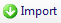 Locate the file downloaded in step 1 above and “Open”.“Finish”.Update Local MappingDownload and import the file “Local Mapping for Practice Name Concept.xml” from www.procon.co.nz/hhb.html - this is listed as “Additional Mappings June 2014”.Tools  System Setup  Local MappingLocate the file downloaded in step 1 above an “Open”.“Finish”.For practices requiring an upper age limit of 24Tools  System Setup  Webform Parameters.Locate the entry for “Sexual Health Claim”.Modify the “Base URL” parameter to read: 
http://www.procon2.co.nz/Webforms/HHB/sexualHealth11.html?MAXAGE=24“Finish”.